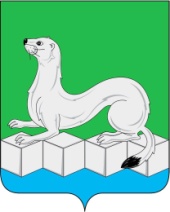 Российская ФедерацияАдминистрацияУсольского муниципального районаИркутской областиРАСПОРЯЖЕНИЕ21.07.2022 г. 								№ 251-ррп. БелореченскийО внесении изменений в План реализации муниципальной программы«Развитие физической культуры и массового спорта» на 2022 годВ соответствии с пунктом 6.8. Главы 6 Порядка принятия решений о разработке, формировании, утверждении, реализации и оценки эффективности реализации муниципальных программ муниципального района Усольского районного муниципального образования, утвержденного постановлением администрации Усольского муниципального района Иркутской области от 21.02.2019г. № 229 (в редакции от 31.12.2020г. № 939), постановлением администрации Усольского муниципального района Иркутской области от 15.07.2022г. № 421 «О  внесении изменений в муниципальную программу «Развитие физической культуры и массового спорта» на 2020-2025 годы», руководствуясь ст. ст. 6, 22, 46 Устава Усольского муниципального района Иркутской области:1. Внести изменения в План реализации муниципальной программы «Развитие физической культуры и массового спорта» на 2022 год, утвержденный распоряжением администрации Усольского муниципального района Иркутской области от 28.01.2022г. № 25-р (в редакции от 07.06.2022г. № 191-р), изложив его в новой редакции (приложение);2. Отделу по организационной работе аппарата администрации (Пономарева С.В.) опубликовать настоящее распоряжение в газете «Официальный вестник Усольского района» и в сетевом издании «Официальный сайт администрации Усольского района» в информационно – телекоммуникационной сети «Интернет» (www.usolie-raion.ru).3. Контроль за исполнением настоящего распоряжения возложить на первого заместителя мэра района Дубенкову И.М.Мэр Усольского муниципального районаИркутской области							В.И. МатюхаПриложение Утверждено распоряжением администрации  Усольского муниципального района Иркутской областиот 21.07.2022г. №251-рПЛАНреализации муниципальной программы«Развитие физической культуры и массового спорта» на 2022 годНачальник управления по социально-культурным вопросам                   _________________	                   И.В. Журавская№ п/пНаименование подпрограммы, задачи, основного мероприятия, мероприятияОтветственный за выполнение мероприятия СрокСрокПоказатели непосредственного результата реализации мероприятияПоказатели непосредственного результата реализации мероприятияПоказатели непосредственного результата реализации мероприятияОбъемы финансового обеспечения, тыс. руб. <**>Объемы финансового обеспечения, тыс. руб. <**>Объемы финансового обеспечения, тыс. руб. <**>Объемы финансового обеспечения, тыс. руб. <**>Объемы финансового обеспечения, тыс. руб. <**>№ п/пНаименование подпрограммы, задачи, основного мероприятия, мероприятияОтветственный за выполнение мероприятия начала реализацииокончания реализациинаименованиеед.изм.значениеОбъемы финансового обеспечения, тыс. руб. <**>Объемы финансового обеспечения, тыс. руб. <**>Объемы финансового обеспечения, тыс. руб. <**>Объемы финансового обеспечения, тыс. руб. <**>Объемы финансового обеспечения, тыс. руб. <**>№ п/пНаименование подпрограммы, задачи, основного мероприятия, мероприятияОтветственный за выполнение мероприятия начала реализацииокончания реализациинаименованиеед.изм.значениеСредства федерального бюджетаСредства бюджета субъекта РФСредства бюджета субъекта РФСредства бюджета муниципального районаИные источники12345678910101112Всего по муниципальной программе «Развитие физической культуры и массового спорта»Всего по муниципальной программе «Развитие физической культуры и массового спорта»Всего по муниципальной программе «Развитие физической культуры и массового спорта»Всего по муниципальной программе «Развитие физической культуры и массового спорта»Всего по муниципальной программе «Развитие физической культуры и массового спорта»Всего по муниципальной программе «Развитие физической культуры и массового спорта»Всего по муниципальной программе «Развитие физической культуры и массового спорта»Всего по муниципальной программе «Развитие физической культуры и массового спорта»0,000,000,002686,530,001.Основное мероприятие 1. «Организация вовлечения  населения в занятие физической культурой и массовым спортом»Основное мероприятие 1. «Организация вовлечения  населения в занятие физической культурой и массовым спортом»Основное мероприятие 1. «Организация вовлечения  населения в занятие физической культурой и массовым спортом»Основное мероприятие 1. «Организация вовлечения  населения в занятие физической культурой и массовым спортом»Основное мероприятие 1. «Организация вовлечения  населения в занятие физической культурой и массовым спортом»Основное мероприятие 1. «Организация вовлечения  населения в занятие физической культурой и массовым спортом»Основное мероприятие 1. «Организация вовлечения  населения в занятие физической культурой и массовым спортом»0,000,002167,532167,530,001.1.Мероприятие 1.1.«Организация и проведение спортивно-оздоровительных районных мероприятий и участие в областных спортивных мероприятиях, приобретение спортивного инвентаря для проведения спортивно-массовых мероприятий»Ответственный исполнитель:управление по социально-культурным вопросам.01.01.31.12.Количество спортивных и физкультурных мероприятийед.520,000,000,001253,600,001.2.Мероприятие 1.2.«Организация и проведениесоревнований спортивно-массовых мероприятий  среди школьных команд Усольского района, приобретение спортивного инвентаря и материалов для проведения спортивно-массовых мероприятий»Соисполнитель:Комитет по образованию01.01.31.12.Количество спортивных и физкультурных мероприятийед.60,000,000,0095,720,001.3.Мероприятие 1.3.«Организация и проведение спортивных мероприятий отделений МБУ ДО «ДЮСШ» (соревнования, турниры, чемпионаты, первенства, спортивные сборы)  и участие в областных и Всероссийских соревнованиях»Соисполнитель:Комитет по образованию.Участник:МБУ ДО«ДЮСШ»01.01.31.12.ед.770,000,000,00596,920,001.4.Мероприятие 1.4.«Организация и проведение спортивных мероприятий спортивных объединений МБУ ДО «РЦВР» (соревнования, турниры, чемпионаты, первенства, спортивные сборы)  и участие в областных и Всероссийских соревнованиях»Соисполнитель:Комитет по образованию.Участник:МБУ ДО«РЦВР»01.01.31.12.Количество спортивных и физкультурных мероприятийед.90,000,000,00221,290,002.Основное мероприятие 2.«Укрепление материально-технической базы муниципальных учреждений»Основное мероприятие 2.«Укрепление материально-технической базы муниципальных учреждений»Основное мероприятие 2.«Укрепление материально-технической базы муниципальных учреждений»Основное мероприятие 2.«Укрепление материально-технической базы муниципальных учреждений»Основное мероприятие 2.«Укрепление материально-технической базы муниципальных учреждений»Основное мероприятие 2.«Укрепление материально-технической базы муниципальных учреждений»Основное мероприятие 2.«Укрепление материально-технической базы муниципальных учреждений»0,00446,3072,7072,700,002.1.Мероприятие 2.1. «Приобретение спортивного оборудования 
и инвентаря для оснащения муниципальных организаций, осуществляющих деятельность 
в сфере физической культуры и спорта»Ответственный исполнитель:управление по социально-культурным вопросам,МБУ ДО«ДЮСШ»01.05.31.12.Сумма средств бюджетов всех уровней, выделенных на приобретение спортивного оборудования и инвентаря в течение отчетного периодатыс. руб.519,000,00446,30446,3072,700,00